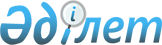 О внесении изменений в решение Созакского районного маслихата от 23 декабря 2022 года № 145 "О районном бюджете на 2023-2025 годы"
					
			С истёкшим сроком
			
			
		
					Решение Созакского районного маслихата Туркестанской области от 7 ноября 2023 года № 60. Прекращено действие в связи с истечением срока
      Созакский районный маслихат РЕШИЛ:
      1. Внести в решение Созакского районного маслихата от 23 декабря 2022 года №145 "О районном бюджете на 2023-2025 годы" следующие изменения:
      пункт 1 изложить в следующей редакции: 
       "1. Утвердить районный бюджет Созакского района на 2023-2025 годы согласно приложению 1 соответственно, в том числе на 2023 год в следующих объемах:
      1) доходы – 14 711 558 тысяч тенге:
      налоговые поступления – 10 260 816 тысяч тенге;
      неналоговые поступления – 3 127 тысяч тенге;
      поступления от продажи основного капитала – 0;
      поступления трансфертов – 4 447 615 тысяч тенге;
      2) затраты – 14 827 733 тысяч тенге;
      3) чистое бюджетное кредитование – 20 424 тысяч тенге:
      бюджетные кредиты – 51 750 тысяч тенге;
      погашение бюджетных кредитов – 31 326 тысяч тенге;
      4) сальдо по операциям с финансовыми активами – 0:
      приобретение финансовых активов – 0;
      поступление от продажи финансовых активов государства – 0;
      5) дефицит (профицит) бюджета – -136 599 тысяч тенге;
      6) финансирование дефицита(использование профицита) бюджета – 136 599 тысяч тенге:
      поступление займов – 51 750 тысяч тенге;
      погашение займов – 31 327 тысяч тенге;
      используемые остатки бюджетных средств – 116 176 тысяч тенге".
      приложение 1 к указанному решению изложить в новой редакции согласно приложению к настоящему решению.
      2. Настоящее решение вводится в действие с 1 января 2023 года. Районный бюджет на 2023 год
					© 2012. РГП на ПХВ «Институт законодательства и правовой информации Республики Казахстан» Министерства юстиции Республики Казахстан
				
      Председатель Созакского районного маслихата

О.Жәмиев
Приложение к решению 
Созакского районного
маслихата от 7 ноября
2023 года № 60Приложение 1к решению 
Созакского районного
маслихата от 23 декабря 
2022 года № 145
Категория 
Категория 
Категория 
Категория 
Категория 
Категория 
Категория 
Категория 
Категория 
Сумма, тысяч тенге
Класс
Класс
Класс
Класс
Класс
Класс
Класс
Класс
Класс
Наименование
Сумма, тысяч тенге
Подкласс
Подкласс
Подкласс
Подкласс
Сумма, тысяч тенге
1
1
1
1
1
1
1
1
1
2
2
3
1. Доходы
1. Доходы
14 711 558
1
Налоговые поступления
Налоговые поступления
10 260 816
01
01
01
01
01
01
Подоходный налог
Подоходный налог
3 721 019
1
1
Корпоративный подоходный налог
Корпоративный подоходный налог
96 662
2
2
Индивидуальный подоходный налог
Индивидуальный подоходный налог
3 624 357
03
03
03
03
03
03
Социальный налог
Социальный налог
2 859 645
1
1
Социальный налог
Социальный налог
2 859 645
04
04
04
04
04
04
Налоги на собственность
Налоги на собственность
3 623 172
1
1
Налоги на имущество
Налоги на имущество
3 623 172
05
05
05
05
05
05
Внутренние налоги на товары, работы и услуги
Внутренние налоги на товары, работы и услуги
9 831
2
2
Акцизы
Акцизы
5 300
4
4
Сборы за ведение предпринимательской и профессиональной деятельности
Сборы за ведение предпринимательской и профессиональной деятельности
4 531
08
08
08
08
08
08
Обязательные платежи, взимаемые за совершение юридически значимых действий и (или) выдачу документов уполномоченными на то государственными органами или должностными лицами
Обязательные платежи, взимаемые за совершение юридически значимых действий и (или) выдачу документов уполномоченными на то государственными органами или должностными лицами
47 149
1
1
Государственная пошлина
Государственная пошлина
47 149
2
Неналоговые поступления
Неналоговые поступления
3 127
01
01
01
01
01
01
Доходы от государственной собственности
Доходы от государственной собственности
2 029
5
5
Доходы от аренды имущества, находящегося в государственной собственности
Доходы от аренды имущества, находящегося в государственной собственности
2 029
04
04
04
04
04
04
Штрафы, пени, санкции, взыскания, налагаемые государственными учреждениями, финансируемыми из государственного бюджета, а также содержащимися и финансируемыми из бюджета (сметы расходов) Национального Банка Республики Казахстан
Штрафы, пени, санкции, взыскания, налагаемые государственными учреждениями, финансируемыми из государственного бюджета, а также содержащимися и финансируемыми из бюджета (сметы расходов) Национального Банка Республики Казахстан
1 098
1
1
Штрафы, пени, санкции, взыскания, налагаемые государственными учреждениями, финансируемыми из государственного 1 бюджета, а также содержащимися и финансируемыми из бюджета (сметы расходов) Национального Банка Республики Казахстан, за исключением поступлений от организаций нефтяного сектора, в Ф о н д компенсации потерпевшим, Фонд поддержки инфраструктуры образования и Специальный государственный фонд
Штрафы, пени, санкции, взыскания, налагаемые государственными учреждениями, финансируемыми из государственного 1 бюджета, а также содержащимися и финансируемыми из бюджета (сметы расходов) Национального Банка Республики Казахстан, за исключением поступлений от организаций нефтяного сектора, в Ф о н д компенсации потерпевшим, Фонд поддержки инфраструктуры образования и Специальный государственный фонд
1 098
3
Поступления от продажи основного капитала
Поступления от продажи основного капитала
0
4
Поступления трансфертов 
Поступления трансфертов 
4 447 615
02
02
02
02
02
02
Трансферты из вышестоящих органов государственного управления
Трансферты из вышестоящих органов государственного управления
4 447 615
2
2
Трансферты из областного бюджета
Трансферты из областного бюджета
4 447 615
Функциональная группа
Функциональная группа
Функциональная группа
Функциональная группа
Функциональная группа
Функциональная группа
Функциональная группа
Функциональная группа
Функциональная группа
Функциональная группа
Функциональная группа
Сумма, тысяч тенге
 Функциональная подгруппа
 Функциональная подгруппа
 Функциональная подгруппа
 Функциональная подгруппа
 Функциональная подгруппа
 Функциональная подгруппа
 Функциональная подгруппа
 Функциональная подгруппа
 Функциональная подгруппа
 Функциональная подгруппа
 Функциональная подгруппа
Сумма, тысяч тенге
 Администратор бюджетных программ
 Администратор бюджетных программ
 Администратор бюджетных программ
 Администратор бюджетных программ
 Администратор бюджетных программ
 Администратор бюджетных программ
 Администратор бюджетных программ
 Администратор бюджетных программ
 Администратор бюджетных программ
 Администратор бюджетных программ
 Администратор бюджетных программ
Сумма, тысяч тенге
 Программа Наименование
 Программа Наименование
 Программа Наименование
 Программа Наименование
 Программа Наименование
 Программа Наименование
 Программа Наименование
 Программа Наименование
 Программа Наименование
 Программа Наименование
 Программа Наименование
Сумма, тысяч тенге
1
1
1
1
1
1
1
1
1
2
2
3
2. Затраты
2. Затраты
14 827 733
01
Государственные услуги общего характера
Государственные услуги общего характера
923 384
1
Представительные, исполнительные и другие органы, выполняющие общие функции государственного управления
Представительные, исполнительные и другие органы, выполняющие общие функции государственного управления
463 250
112
112
112
112
112
112
Аппарат маслихата района (города областного значения)
Аппарат маслихата района (города областного значения)
75 341
001
Услуги по обеспечению деятельности маслихата района (города областного значения)
Услуги по обеспечению деятельности маслихата района (города областного значения)
71 919
003
Капитальные расходы государственног о органа
Капитальные расходы государственног о органа
3 422
122
122
122
122
122
122
Аппарат акима района (города областного значения)
Аппарат акима района (города областного значения)
387 909
001
Услуги по обеспечению деятельности акима района (города областного значения)
Услуги по обеспечению деятельности акима района (города областного значения)
283 933
003
Капитальные расходы государственного органа
Капитальные расходы государственного органа
37 611
113
Целевые текущие трансферты нижестоящим бюджетам
Целевые текущие трансферты нижестоящим бюджетам
66 365
2
Финансовая деятельность
Финансовая деятельность
1 304
459
459
459
459
459
459
Отдел экономики и финансов района (города областного значения)
Отдел экономики и финансов района (города областного значения)
1 304
003
Проведение оценки имущества в целях налогообложения
Проведение оценки имущества в целях налогообложения
1 304
9
Прочие государственные услуги общего характера
Прочие государственные услуги общего характера
458 830
454
454
454
454
454
454
Отдел предпринимательства и сельского хозяйства района (города областного значения)
Отдел предпринимательства и сельского хозяйства района (города областного значения)
99 248
001
Услуги по реализации государственной политики на местном уровне в области развития предпринимательства и сельского хозяйства
Услуги по реализации государственной политики на местном уровне в области развития предпринимательства и сельского хозяйства
88 548
007
Капитальные расходы государственного органа
Капитальные расходы государственного органа
10 700
458
458
458
458
458
458
Отдел жилищно-коммунального хозяйства, пассажирского транспорта и автомобильных дорог района (города областного значения)
Отдел жилищно-коммунального хозяйства, пассажирского транспорта и автомобильных дорог района (города областного значения)
272 745
001
Услуги по реализации государственной политики на местном уровне в области жилищно-коммунального хозяйства, пассажирского транспорта и автомобильных дорог 
Услуги по реализации государственной политики на местном уровне в области жилищно-коммунального хозяйства, пассажирского транспорта и автомобильных дорог 
151 256
013
Капитальные расходы государственного органа
Капитальные расходы государственного органа
16 373
113
Целевые текущие трансферты нижестоящим бюджетам
Целевые текущие трансферты нижестоящим бюджетам
105 116
459
459
459
459
459
459
Отдел экономики и финансов района (города областного значения)
Отдел экономики и финансов района (города областного значения)
66 866
001
Услуги по реализации государственной политики в области формирования и развития экономической политики, государственного планирования, исполнения бюджета и управления коммунальной собственностью района (города областного значения)
Услуги по реализации государственной политики в области формирования и развития экономической политики, государственного планирования, исполнения бюджета и управления коммунальной собственностью района (города областного значения)
66 866
472
472
472
472
472
472
Отдел строительства, архитектуры и градостроительства района ( города областного значения)
Отдел строительства, архитектуры и градостроительства района ( города областного значения)
19 971
040
Развитие объектов государственных органов
Развитие объектов государственных органов
19 971
02
Оборона
Оборона
33 537
1
Военные нужды
Военные нужды
31 111
122
122
122
122
122
122
Аппарат акима района (города областного значения)
Аппарат акима района (города областного значения)
31 111
005
Мероприятия в рамках исполнения всеобщей воинской обязанности
Мероприятия в рамках исполнения всеобщей воинской обязанности
31 111
2
Организация работы по чрезвычайным ситуациям
Организация работы по чрезвычайным ситуациям
2 426
122
122
122
122
122
122
Аппарат акима района (города областного значения)
Аппарат акима района (города областного значения)
2 426
006
Предупреждение и ликвидация чрезвычайных ситуаций масштаба района (города областного значения)
Предупреждение и ликвидация чрезвычайных ситуаций масштаба района (города областного значения)
1 420
007
Мероприятия по профилактике и тушению степных пожаров районного (городского) масштаба, а также пожаров в населенных пунктах, в которых не созданы органы государственной противопожарной службы
Мероприятия по профилактике и тушению степных пожаров районного (городского) масштаба, а также пожаров в населенных пунктах, в которых не созданы органы государственной противопожарной службы
1 006
03
Общественный порядок, безопасность, правовая, судебная, уголовно-исполнительная деятельность
Общественный порядок, безопасность, правовая, судебная, уголовно-исполнительная деятельность
16 489
9
Прочие услуги в области общественного порядка и безопасности
Прочие услуги в области общественного порядка и безопасности
16 489
458
458
458
458
458
458
Отдел жилищно-коммунального хозяйства, пассажирского транспорта и автомобильных дорог района (города областного значения)
Отдел жилищно-коммунального хозяйства, пассажирского транспорта и автомобильных дорог района (города областного значения)
16 489
021
Обеспечение безопасности дорожного движения в населенных пунктах
Обеспечение безопасности дорожного движения в населенных пунктах
16 489
06
Социальная помощь и социальное обеспечение
Социальная помощь и социальное обеспечение
2 064 543
1
Социальное обеспечение
Социальное обеспечение
361 655
451
451
451
451
451
451
Отдел занятости и социальных программ района (города областного значения)
Отдел занятости и социальных программ района (города областного значения)
361 655
005
Государственная адресная социальная помощь
Государственная адресная социальная помощь
361 655
2
Социальная помощь
Социальная помощь
1 604 796
451
451
451
451
451
451
Отдел занятости и социальных программ района (города областного значения)
Отдел занятости и социальных программ района (города областного значения)
1 604 796
002
Программа занятости
Программа занятости
487 651
004
Оказание социальной помощи на приобретение топлива специалистам здравоохранения, образования, социального обеспечения, культуры, спорта и ветеринарии в сельской местности в соответствии с законодательством Республики Казахстан
Оказание социальной помощи на приобретение топлива специалистам здравоохранения, образования, социального обеспечения, культуры, спорта и ветеринарии в сельской местности в соответствии с законодательством Республики Казахстан
61 840
006
Оказание жилищной помощи
Оказание жилищной помощи
16 155
007
Социальная помощь отдельным категориям нуждающихся граждан по решениям местных представительных органов
Социальная помощь отдельным категориям нуждающихся граждан по решениям местных представительных органов
137 126
010
Материальное обеспечение детей с инвалидностью, воспитывающихся и обучающихся на дому
Материальное обеспечение детей с инвалидностью, воспитывающихся и обучающихся на дому
5 344
015
Территориальные центры социального обслуживания пенсионеров и лиц с инвалидностью
Территориальные центры социального обслуживания пенсионеров и лиц с инвалидностью
337 994
017
Обеспечение нуждающихся лиц с инвалидностью протезно-ортопедическими, сурдотехническими и тифлотехническими средствами, специальными средствами передвижения, обязательными гигиеническими средствами, а также предоставление услуг санаторно-курортного лечения, специалиста жестового языка, индивидуальных помощников в соответствии с индивидуальной программой реабилитации лица с инвалидностью
Обеспечение нуждающихся лиц с инвалидностью протезно-ортопедическими, сурдотехническими и тифлотехническими средствами, специальными средствами передвижения, обязательными гигиеническими средствами, а также предоставление услуг санаторно-курортного лечения, специалиста жестового языка, индивидуальных помощников в соответствии с индивидуальной программой реабилитации лица с инвалидностью
490 643
023
Обеспечение деятельности центров занятости населения
Обеспечение деятельности центров занятости населения
68 043
9
Прочие услуги в области социальной помощи и социального обеспечения
Прочие услуги в области социальной помощи и социального обеспечения
98 092
451
451
451
451
451
451
Отдел занятости и социальных программ района (города областного значения)
Отдел занятости и социальных программ района (города областного значения)
98 092
001
Услуги по реализации государственной политики на местном уровне в области обеспечения занятости и реализации социальных программ для населения
Услуги по реализации государственной политики на местном уровне в области обеспечения занятости и реализации социальных программ для населения
83 082
011
Оплата услуг по зачислению, выплате и доставке пособий и других социальных выплат
Оплата услуг по зачислению, выплате и доставке пособий и других социальных выплат
2 000
021
Капитальные расходы государственного органа
Капитальные расходы государственного органа
2 410
050
Обеспечение прав и улучшение качества жизни лиц с инвалидностью в Республике Казахстан
Обеспечение прав и улучшение качества жизни лиц с инвалидностью в Республике Казахстан
9 000
067
Капитальные расходы подведомственных государственных учреждений и организаций
Капитальные расходы подведомственных государственных учреждений и организаций
1 600
07
Жилищно-коммунальное хозяйство
Жилищно-коммунальное хозяйство
2 357 532
1
Жилищное хозяйство
Жилищное хозяйство
53 098
458
458
458
458
458
458
Отдел жилищно-коммунального хозяйства, пассажирского транспорта и автомобильных дорог района (города областного значения)
Отдел жилищно-коммунального хозяйства, пассажирского транспорта и автомобильных дорог района (города областного значения)
43 893
003
Организация сохранения государственного жилищного фонда
Организация сохранения государственного жилищного фонда
43 893
472
472
472
472
472
472
Отдел строительства, архитектуры и градостроительства района ( города областного значения)
Отдел строительства, архитектуры и градостроительства района ( города областного значения)
9 205
004
Проектирование, развитие и (или ) обустройство инженерно-коммуникационной инфраструктуры
Проектирование, развитие и (или ) обустройство инженерно-коммуникационной инфраструктуры
9 205
2
Коммунальное хозяйство
Коммунальное хозяйство
2 267 805
458
458
458
458
458
458
Отдел жилищно-коммунального хозяйства, пассажирского транспорта и автомобильных дорог района (города областного значения)
Отдел жилищно-коммунального хозяйства, пассажирского транспорта и автомобильных дорог района (города областного значения)
2 253 068
011
Обеспечение бесперебойного теплоснабжения малых городов
Обеспечение бесперебойного теплоснабжения малых городов
578 644
012
Функционирование системы водоснабжения и водоотведения
Функционирование системы водоснабжения и водоотведения
176 464
029
Развитие системы водоснабжения и водоотведения
Развитие системы водоснабжения и водоотведения
16 800
058
Развитие системы водоснабжения и водоотведения в сельских населенных пунктах
Развитие системы водоснабжения и водоотведения в сельских населенных пунктах
1 481 160
472
472
472
472
472
472
Отдел строительства, архитектуры и градостроительства района ( города областного значения)
Отдел строительства, архитектуры и градостроительства района ( города областного значения)
14 737
005
Развитие коммунального хозяйства
Развитие коммунального хозяйства
14 737
3
Благоустройство населенных пунктов
Благоустройство населенных пунктов
36 629
458
458
458
458
458
458
Отдел жилищно-коммунального хозяйства, пассажирского транспорта и автомобильных дорог района (города областного значения)
Отдел жилищно-коммунального хозяйства, пассажирского транспорта и автомобильных дорог района (города областного значения)
36 629
015
Освещение улиц в населенных пунктах
Освещение улиц в населенных пунктах
36 629
08
Культура, спорт, туризм и информационное пространство
Культура, спорт, туризм и информационное пространство
1 412 619
1
Деятельность в области культуры
Деятельность в области культуры
719 361
457
457
457
457
457
457
Отдел культуры, развития языков, физической культуры и спорта района (города областного значения)
Отдел культуры, развития языков, физической культуры и спорта района (города областного значения)
542 715
003
Поддержка культурно-досуговой работы
Поддержка культурно-досуговой работы
542 715
472
472
472
472
472
472
Отдел строительства, архитектуры и градостроительства района ( города областного значения)
Отдел строительства, архитектуры и градостроительства района ( города областного значения)
176 646
011
Развитие объектов культуры
Развитие объектов культуры
176 646
2
Спорт
Спорт
241 351
457
457
457
457
457
457
Отдел культуры, развития языков, физической культуры и спорта района (города областного значения)
Отдел культуры, развития языков, физической культуры и спорта района (города областного значения)
123 044
008
Развитие массового спорта и национальных видов спорта
Развитие массового спорта и национальных видов спорта
101 800
009
Проведение спортивных соревнований на районном (города областного значения) уровне
Проведение спортивных соревнований на районном (города областного значения) уровне
20 244
010
Подготовка и участие членов сборных команд района (города областного значения) по различным видам спорта на областных спортивных соревнованиях
Подготовка и участие членов сборных команд района (города областного значения) по различным видам спорта на областных спортивных соревнованиях
1 000
472
472
472
472
472
472
Отдел строительства, архитектуры и градостроительства района ( города областного значения)
Отдел строительства, архитектуры и градостроительства района ( города областного значения)
118 307
008
Развитие объектов спорта
Развитие объектов спорта
118 307
3
Информационное пространство
Информационное пространство
242 659
456
456
456
456
456
456
Отдел внутренней политики района (города областного значения)
Отдел внутренней политики района (города областного значения)
34 892
002
Услуги по проведению государственной информационной политики
Услуги по проведению государственной информационной политики
34 892
457
457
457
457
457
457
Отдел культуры, развития языков, физической культуры и спорта района (города областного значения)
Отдел культуры, развития языков, физической культуры и спорта района (города областного значения)
207 767
006
Функционирование районных (городских) библиотек
Функционирование районных (городских) библиотек
185 183
007
Развитие государственного языка и других языков народа Казахстана
Развитие государственного языка и других языков народа Казахстана
22 584
9
Прочие услуги по организации культуры, спорта, туризма и информационного пространства
Прочие услуги по организации культуры, спорта, туризма и информационного пространства
209 248
456
456
456
456
456
456
Отдел внутренней политики района (города областного значения)
Отдел внутренней политики района (города областного значения)
165 473
001
Услуги по реализации государственной политики на местном уровне в области информации, укрепления государственности и формирования социального оптимизма граждан
Услуги по реализации государственной политики на местном уровне в области информации, укрепления государственности и формирования социального оптимизма граждан
71 456
003
Реализация мероприятий в сфере молодежной политики
Реализация мероприятий в сфере молодежной политики
83 648
006
Капитальные расходы государственного органа
Капитальные расходы государственного органа
6 291
032
Капитальные расходы подведомственных государственных учреждений и организаций
Капитальные расходы подведомственных государственных учреждений и организаций
4 078
457
457
457
457
457
457
Отдел культуры, развития языков, физической культуры и спорта района (города областного значения)
Отдел культуры, развития языков, физической культуры и спорта района (города областного значения)
43 775
001
Услуги по реализации государственной политики на местном уровне в области культуры, развития языков, физической культуры и спорта
Услуги по реализации государственной политики на местном уровне в области культуры, развития языков, физической культуры и спорта
36 306
014
Капитальные расходы государственного органа
Капитальные расходы государственного органа
500
032
Капитальные расходы подведомственных государственных учреждений и организаций
Капитальные расходы подведомственных государственных учреждений и организаций
6 969
09
Топливно-энергетический комплекс и недропользование
Топливно-энергетический комплекс и недропользование
728 230
9
Прочие услуги топливно-энергетического комплекса и недропользования
Прочие услуги топливно-энергетического комплекса и недропользования
728 230
458
458
458
458
458
458
Отдел жилищно-коммунального хозяйства, пассажирского транспорта и автомобильных дорог района (города областного значения)
Отдел жилищно-коммунального хозяйства, пассажирского транспорта и автомобильных дорог района (города областного значения)
728 230
036
Развитие газотранспортной системы 
Развитие газотранспортной системы 
728 230
10
Сельское, водное, лесное, рыбное хозяйство, особо охраняемые природные территории, охрана окружающей среды и животного мира, земельные отношения
Сельское, водное, лесное, рыбное хозяйство, особо охраняемые природные территории, охрана окружающей среды и животного мира, земельные отношения
297 079
1
Сельское хозяйство
Сельское хозяйство
184 737
472
472
472
472
472
472
Отдел строительства, архитектуры и градостроительства района ( города областного значения)
Отдел строительства, архитектуры и градостроительства района ( города областного значения)
184 737
010
Развитие объектов сельского хозяйства
Развитие объектов сельского хозяйства
184 737
6
Земельные отношения
Земельные отношения
96 447
463
463
463
463
463
463
Отдел земельных отношений района (города областного значения)
Отдел земельных отношений района (города областного значения)
96 447
001
Услуги по реализации государственной политики в области регулирования земельных отношений на территории района (города областного значения)
Услуги по реализации государственной политики в области регулирования земельных отношений на территории района (города областного значения)
56 375
004
Организация работ по зонированию земель
Организация работ по зонированию земель
31 743
006
Землеустройств о, проводимое при установлении границ районов, городов областного значения, районного значения, сельских округов, поселков, сел
Землеустройств о, проводимое при установлении границ районов, городов областного значения, районного значения, сельских округов, поселков, сел
8 195
007
Капитальные расходы государственного органа
Капитальные расходы государственного органа
134
9
Прочие услуги в области сельского, водного, лесного, рыбного хозяйства, охраны окружающей среды и земельных отношений
Прочие услуги в области сельского, водного, лесного, рыбного хозяйства, охраны окружающей среды и земельных отношений
15 895
459
459
459
459
459
459
Отдел экономики и финансов района (города областного значения)
Отдел экономики и финансов района (города областного значения)
15 895
099
Реализация мер по оказанию социальной поддержки специалистов
Реализация мер по оказанию социальной поддержки специалистов
15 895
11
Промышленность, архитектурная, градостроительная и строительная деятельность
Промышленность, архитектурная, градостроительная и строительная деятельность
147 436
2
Архитектурная, градостроительная и строительная деятельность
Архитектурная, градостроительная и строительная деятельность
147 436
472
472
472
472
472
472
Отдел строительства, архитектуры и градостроительства района ( города областного значения)
Отдел строительства, архитектуры и градостроительства района ( города областного значения)
147 436
001
Услуги по реализации государственной политики в области строительства, архитектуры и градостроительства на местном уровне
Услуги по реализации государственной политики в области строительства, архитектуры и градостроительства на местном уровне
126 642
013
Разработка схем градостроительного развития территории района, генеральных планов городов районного (областного) значения, поселков и иных сельских населенных пунктов
Разработка схем градостроительного развития территории района, генеральных планов городов районного (областного) значения, поселков и иных сельских населенных пунктов
20 794
12
Транспорт и коммуникации
Транспорт и коммуникации
432 341
1
Автомобильный транспорт
Автомобильный транспорт
432 341
458
458
458
458
458
458
Отдел жилищно-коммунального хозяйства, пассажирского транспорта и автомобильных дорог района (города областного значения)
Отдел жилищно-коммунального хозяйства, пассажирского транспорта и автомобильных дорог района (города областного значения)
432 341
023
Обеспечение функционирования автомобильных дорог
Обеспечение функционирования автомобильных дорог
61 124
045
Капитальный и средний ремонт автомобильных дорог районного значения и улиц населенных пунктов
Капитальный и средний ремонт автомобильных дорог районного значения и улиц населенных пунктов
371 217
13
Прочие
Прочие
1 278 959
9
Прочие
Прочие
1 278 959
458
458
458
458
458
458
Отдел жилищно-коммунального хозяйства, пассажирского транспорта и автомобильных дорог района (города областного значения)
Отдел жилищно-коммунального хозяйства, пассажирского транспорта и автомобильных дорог района (города областного значения)
676 043
062
Реализация мероприятий по социальной и инженерной инфраструктуре в сельских населенных пунктах в рамках проекта "Ауыл-Ел бесігі"
Реализация мероприятий по социальной и инженерной инфраструктуре в сельских населенных пунктах в рамках проекта "Ауыл-Ел бесігі"
547 067
096
Выполнение государственных обязательств по проектам государственно-частного партнерства
Выполнение государственных обязательств по проектам государственно-частного партнерства
128 976
472
472
472
472
472
472
Отдел строительства, архитектуры и градостроительства района ( города областного значения)
Отдел строительства, архитектуры и градостроительства района ( города областного значения)
602 916
079
Развитие социальной и инженерной инфраструктуры в сельских населенных пунктах в рамках проекта " Ауыл-Ел бесігі"
Развитие социальной и инженерной инфраструктуры в сельских населенных пунктах в рамках проекта " Ауыл-Ел бесігі"
602 916
459
459
459
459
459
459
Отдел экономики и финансов района (города областного значения)
Отдел экономики и финансов района (города областного значения)
0
012
Резерв местного исполнительного органа района (города областного значения) 
Резерв местного исполнительного органа района (города областного значения) 
0
14
Обслуживание долга
Обслуживание долга
33
1
Обслуживание долга
Обслуживание долга
33
459
459
459
459
459
459
Отдел экономики и финансов района (города областного значения)
Отдел экономики и финансов района (города областного значения)
33
021
Обслуживание долга местных исполнительных органов по выплате вознаграждений и иных платежей по займам из областного бюджета
Обслуживание долга местных исполнительных органов по выплате вознаграждений и иных платежей по займам из областного бюджета
33
15
Трансферты
Трансферты
5 135 551
1
Трансферты
Трансферты
5 135 551
459
459
459
459
459
459
Отдел экономики и финансов района (города областного значения)
Отдел экономики и финансов района (города областного значения)
5 135 551
006
Возврат неиспользованных ( недоиспользованных) целевых трансфертов
Возврат неиспользованных ( недоиспользованных) целевых трансфертов
11
007
Бюджетные изъятия
Бюджетные изъятия
4 353 464
024
Целевые текущие трансферты из нижестоящего бюджета на компенсацию потерь вышестоящего бюджета в связи с изменением законодательства
Целевые текущие трансферты из нижестоящего бюджета на компенсацию потерь вышестоящего бюджета в связи с изменением законодательства
55 570
038
Субвенции
Субвенции
700 977
054
Возврат сумм неиспользованных ( недоиспользованных) целевых трансфертов, выделенных из республиканского бюджета за счет целевого трансферта из Национального фонда Республики Казахстан
Возврат сумм неиспользованных ( недоиспользованных) целевых трансфертов, выделенных из республиканского бюджета за счет целевого трансферта из Национального фонда Республики Казахстан
25 529
3. Чистое бюджетное кредитование
3. Чистое бюджетное кредитование
20 424
Бюджетные кредиты 
Бюджетные кредиты 
51 750
Функциональная группа
Функциональная группа
Функциональная группа
Функциональная группа
Функциональная группа
Функциональная группа
Функциональная группа
Функциональная группа
Функциональная группа
Функциональная группа
Функциональная группа
Сумма, тысяч тенге
Функциональная подгруппа
Функциональная подгруппа
Функциональная подгруппа
Функциональная подгруппа
Функциональная подгруппа
Функциональная подгруппа
Функциональная подгруппа
Функциональная подгруппа
Функциональная подгруппа
Функциональная подгруппа
Сумма, тысяч тенге
Администратор бюджетных программ
Администратор бюджетных программ
Администратор бюджетных программ
Администратор бюджетных программ
Администратор бюджетных программ
Администратор бюджетных программ
Администратор бюджетных программ
Администратор бюджетных программ
Сумма, тысяч тенге
Программа Наименование
Программа Наименование
Программа Наименование
Сумма, тысяч тенге
1
1
1
1
1
1
1
1
1
2
2
3
10
Сельское, водное, лесное, рыбное хозяйство, особо охраняемые природные территории, охрана окружающей среды и животного мира, земельные отношения
Сельское, водное, лесное, рыбное хозяйство, особо охраняемые природные территории, охрана окружающей среды и животного мира, земельные отношения
51 750
9
9
Прочие услуги в области сельского, водного, лесного, рыбного хозяйства, охраны окружающей среды и земельных отношений
Прочие услуги в области сельского, водного, лесного, рыбного хозяйства, охраны окружающей среды и земельных отношений
51 750
459
459
459
459
459
Отдел экономики и финансов района (города областного значения)
Отдел экономики и финансов района (города областного значения)
51 750
018
Бюджетные кредиты для реализации мер социальной поддержки специалистов
Бюджетные кредиты для реализации мер социальной поддержки специалистов
51 750
 Категория 
 Категория 
 Категория 
 Категория 
 Категория 
 Категория 
 Категория 
 Категория 
 Категория 
 Категория 
 Категория 
Сумма, тысяч тенге
 Класс
 Класс
 Класс
 Класс
 Класс
 Класс
 Класс
 Класс
 Класс
 Класс
 Класс
Сумма, тысяч тенге
 Подкласс
 Подкласс
 Подкласс
 Подкласс
 Подкласс
 Подкласс
 Подкласс
 Подкласс
 Подкласс
 Подкласс
 Подкласс
Сумма, тысяч тенге
 Специфика Наименование
 Специфика Наименование
 Специфика Наименование
 Специфика Наименование
 Специфика Наименование
 Специфика Наименование
 Специфика Наименование
 Специфика Наименование
 Специфика Наименование
 Специфика Наименование
 Специфика Наименование
Сумма, тысяч тенге
1
1
1
1
1
1
1
1
2
2
2
3
5
Погашение бюджетных кредитов
Погашение бюджетных кредитов
31 326
01
01
01
Погашение бюджетных кредитов
Погашение бюджетных кредитов
31 326
1
1
1
1
Погашение бюджетных кредитов, выданных из государственного бюджета
Погашение бюджетных кредитов, выданных из государственного бюджета
31 326
13
Погашение бюджетных кредитов, выданных из местного бюджета физическим лицам
Погашение бюджетных кредитов, выданных из местного бюджета физическим лицам
31 326
4 Сальдо по операциям с финансовыми активами
4 Сальдо по операциям с финансовыми активами
0
Приобретение финансовых активов
Приобретение финансовых активов
0
Поступления от продажи финансовых активов государства
Поступления от продажи финансовых активов государства
0
5 Дефицит (профицит) бюджета
5 Дефицит (профицит) бюджета
-136 599
6 Финансирование дефицита (использование профицита) бюджета
6 Финансирование дефицита (использование профицита) бюджета
136 599
Категория 
Категория 
Категория 
Категория 
Категория 
Категория 
Категория 
Категория 
Категория 
Категория 
Категория 
Сумма, тысяч тенге
 Класс
 Класс
 Класс
 Класс
 Класс
 Класс
 Класс
 Класс
 Класс
 Класс
 Класс
Сумма, тысяч тенге
 Подкласс
 Подкласс
 Подкласс
 Подкласс
 Подкласс
 Подкласс
 Подкласс
 Подкласс
 Подкласс
 Подкласс
 Подкласс
Сумма, тысяч тенге
 Специфика Наименование
 Специфика Наименование
 Специфика Наименование
 Специфика Наименование
 Специфика Наименование
 Специфика Наименование
 Специфика Наименование
 Специфика Наименование
 Специфика Наименование
 Специфика Наименование
 Специфика Наименование
Сумма, тысяч тенге
1
1
1
1
1
1
1
1
1
2
2
3
7
Поступления займов
Поступления займов
51 750
01
01
01
01
Внутренние государственные займы
Внутренние государственные займы
51 750
2
2
2
Договоры займа
Договоры займа
51 750
03
Займы, получаемые местным исполнительным органом района (города областного значения)
Займы, получаемые местным исполнительным органом района (города областного значения)
51 750
Категория 
Категория 
Категория 
Категория 
Категория 
Категория 
Категория 
Категория 
Категория 
Категория 
Категория 
Сумма, тысяч тенге
Класс
Класс
Класс
Класс
Класс
Класс
Класс
Класс
Класс
Класс
Класс
Сумма, тысяч тенге
 Подкласс
 Подкласс
 Подкласс
 Подкласс
 Подкласс
 Подкласс
 Подкласс
 Подкласс
 Подкласс
 Подкласс
 Подкласс
Сумма, тысяч тенге
 Специфика Наименование
 Специфика Наименование
 Специфика Наименование
 Специфика Наименование
 Специфика Наименование
 Специфика Наименование
 Специфика Наименование
 Специфика Наименование
 Специфика Наименование
 Специфика Наименование
 Специфика Наименование
Сумма, тысяч тенге
1
1
1
1
1
1
1
1
1
2
2
3
16
Погашение займов
Погашение займов
31 327
01
01
01
01
Погашение займов
Погашение займов
31 327
459
459
459
Отдел экономики и финансов района (города областного значения)
Отдел экономики и финансов района (города областного значения)
31 327
005
Погашение долга местного исполнительного органа перед вышестоящим бюджетом
Погашение долга местного исполнительного органа перед вышестоящим бюджетом
31 326
022
Возврат неиспользованных бюджетных кредитов, выданных из местного бюджета
Возврат неиспользованных бюджетных кредитов, выданных из местного бюджета
1
Категория 
Категория 
Категория 
Категория 
Категория 
Категория 
Категория 
Категория 
Категория 
Категория 
Категория 
Сумма, тысяч тенге
Класс
Класс
Класс
Класс
Класс
Класс
Класс
Класс
Класс
Класс
Класс
Сумма, тысяч тенге
 Подкласс
 Подкласс
 Подкласс
 Подкласс
 Подкласс
 Подкласс
 Подкласс
 Подкласс
 Подкласс
 Подкласс
 Подкласс
Сумма, тысяч тенге
 Специфика Наименование
 Специфика Наименование
 Специфика Наименование
 Специфика Наименование
 Специфика Наименование
 Специфика Наименование
 Специфика Наименование
 Специфика Наименование
 Специфика Наименование
 Специфика Наименование
 Специфика Наименование
Сумма, тысяч тенге
1
1
1
1
1
1
1
1
1
2
2
3
8
Используемые остатки бюджетных средств
Используемые остатки бюджетных средств
116 176
01
01
01
01
01
Остатки бюджетных средств
Остатки бюджетных средств
116 176
1
1
Свободные остатки бюджетных средств
Свободные остатки бюджетных средств
116 176
01
Свободные остатки бюджетных средств
Свободные остатки бюджетных средств
116 176